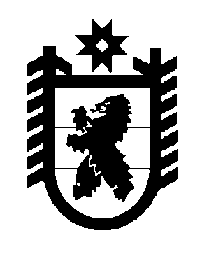 Российская Федерация Республика Карелия    ПРАВИТЕЛЬСТВО РЕСПУБЛИКИ КАРЕЛИЯРАСПОРЯЖЕНИЕот 22 апреля 2015 года № 243р-Пг. Петрозаводск Внести в Адресную инвестиционную программу Республики Карелия на 2015 год и на плановый период 2016 и 2017 годов, утвержденную распоряжением Правительства Республики Карелия от 17 февраля  2015 года  № 87р-П, следующие изменения:1)  в строке «Расходы – всего»:в графе «2015» цифры  «1611709,0» заменить цифрами «2936502,3»;в графе «2016» цифры «787936,0» заменить цифрами «836517,7»;2) в строке «Министерство строительства, жилищно-коммунального хозяйства и энергетики Республики Карелия – главный распорядитель средств»:в графе «2015» цифры «1078226,0» заменить цифрами «2403019,3»;в графе «2016» цифры «539736,0» заменить цифрами «588317,7»;3) в разделе I:а) в строке «Объекты капитального строительства, предназначенные для решения вопросов местного значения»:в графе «2015» цифры «1011317,0» заменить цифрами «1603426,7»;в строке «Доля средств местного бюджета на осуществление бюджетных инвестиций» в графе «2015» цифры «139903,0» заменить цифрами «146863,0»;б) в подразделе I.I:в строке «Объекты капитального строительства, предназначенные для решения вопросов местного значения, финансовое обеспечение которых осуществляется в форме субсидий бюджетам муниципальных образований»:в графе «2015»  цифры «240331,0» заменить цифрами «398239,2»;в графе «2016» цифры «43332,0» заменить цифрами «69582,0»;в графе «2017» цифры «17759,0» заменить цифрами «90259,0»;в строке «Доля средств местного бюджета на осуществление бюджетных инвестиций»:в графе «2015»  цифры «21725,0» заменить цифрами «28685,0»;в пункте 1:в графе «2015»  строки  «Петрозаводский городской округ» цифры «18266,0» заменить цифрами «94694,8»;в графе «2015»  строки «доля средств местного бюджета на осуществление бюджетных инвестиций» цифры «17559,0» заменить цифрами «18601,0»;подпункт 1.1 изложить в следующей редакции:дополнить подпунктами 1.2, 1.3 следующего содержания:в пункте 6:в графе «2015» строки «Прионежский муниципальный район» цифры «33257,0» заменить цифрами «40729,5»;в подпункте 6.1:в графе «Наименование заказчика, получателя» слова «администрация Рыборецкого вепсского сельского поселения  (заказчик);» исключить;в графе «Наименование застройщика» слова «администрация Рыборецкого вепсского сельского поселения» заменить словами «администрация Прионежского муниципального района»;в подпункте 6.2:в графе  «Наименование проекта» слова «долгосрочная целевая программа «Обеспечение населения Республики Карелия питьевой водой» на 2011-2017 годы заменить словами «мероприятия по обеспечению населения Республики Карелия питьевой водой в рамках подпрограммы «Долгосрочная целевая программа «Обеспечение населения Республики Карелия питьевой водой» на 2011-2017 годы государственной программы Республики Карелия «Обеспечение доступным и комфортным жильем и жилищно-коммунальными услугами» на 2014-2020 годы»;дополнить  подпунктом 6.8 следующего содержания:в  пункте 7:в графе «2015» строки «Пряжинский муниципальный район» цифры «9960,0» заменить цифрами «18533,3»; подпункты 7.1 и 7.2 изложить в следующей редакции:дополнить подпунктом  7.3 следующего содержания:дополнить пунктами 9-12 следующего содержания:в) в подразделе I.II:в строке «Объекты капитального строительства, предназначенные для решения вопросов местного значения, финансовое обеспечение которых осуществляется в форме бюджетных инвестиций»:в графе «2015» цифры «770986,0» заменить цифрами «1205187,5»;в графе «2016» цифры «427665,0» заменить цифрами «401415,0»;в графе «2017» цифры «375283,0» заменить цифрами «302783,0»;пункты  1, 4 признать утратившими силу;в графе «2015»  пункта 10 цифры «35972,0» заменить цифрами «33453,0»;пункт 11 признать утратившим силу;в графе «2015»  пункта 13 цифры «3408,0» заменить цифрами «3660,0»;в графе «2015»   пункта 16 цифры «11052,0» заменить цифрами «52,0»;в графе «2015» пункта 28 цифры «10680,0» заменить цифрами «6000,0»;в пункте 31:в графе «2015»  строки «Обеспечение мероприятий по переселению граждан из аварийного жилищного фонда с учетом развития малоэтажного жилищного строительства» цифры «595306,0» заменить цифрами «1064704,5»;в графе «2015»  строки «за счет средств государственной корпорации –Фонда содействия реформированию жилищно-коммунального хозяйства» цифры «168534,0» заменить цифрами «637932,5»;4) в разделе II:а) в строке «Объекты капитального строительства, относящиеся к государственной собственности Республики Карелия»:в графе «2015» цифры «66909,0» заменить цифрами «799592,6»;в графе «2016» цифры «68739,0» заменить цифрами «117320,7»;б) пункт 1 изложить в следующей редакции:в) в графе «2015»   пункта 2 цифры «12389,0» заменить цифрами «33713,0»;г) в пункте 3:в строке  «Строительство перинатального центра в Республике Карелия по адресу: г. Петрозаводск, пр. Лесной, мощностью 130 коек (в том числе проектно-изыскательские работы)»:в графе «2015» цифры «49320,0» заменить цифрами «440643,0»;в графе «2016» цифры «0,0» заменить цифрами «48581,7»;в строке «за счет средств бюджета Республики Карелия»:в графе «Целевая статья» цифры «0147560» заменить цифрами «01B7560»;в графе «2015» цифры «49320,0» заменить цифрами «440643,0»;в графе «2016» цифры «0,0» заменить цифрами «48581,7»;д) дополнить пунктом 4 следующего содержания:	5)  раздел  III  изложить в следующей  редакции:           ГлаваРеспублики  Карелия                                                             А.П. Худилайнен«1.1.Строитель-ство и реконструк-ция водо-проводных очистных сооружений г. Петро-заводска 
(II этап)админи-страция Петро-завод-ского город-ского округа откры-тое акцио-нерное общест-во «Пет-роза-вод-ские комму-нальные систе-мы – Водо-канал»2009-2015в ценах                 2009 года    505 190,0в текущих ценах                 82 981,5в текущих ценах                 82 981,565 422,50,00,0в том числепрочие мероприя-тия, осуще-ствляемые за счет межбюд-жетных трансфер-тов прош-лых лет из федераль-ного бюд-жета в рамках под-программы  «Создание условий для обеспече-ния качест-венными жилищно-коммуналь-ными услу-гами  граж-дан в Республике Карелия» государст-венной про-граммы  Республики Карелия «Обеспече-ние доступ-ным и ком-фортным жильем и жилищно-коммуналь-ными услугами» на 2014-2020 годы 0502054589852247 156,50,00,0за счет средств бюджета Республи-ки Карелия0502054904052218 266,00,00,0Доля средств местного бюджета на осуществление бюджетных инвестицийДоля средств местного бюджета на осуществление бюджетных инвестицийДоля средств местного бюджета на осуществление бюджетных инвестицийДоля средств местного бюджета на осуществление бюджетных инвестицийДоля средств местного бюджета на осуществление бюджетных инвестицийДоля средств местного бюджета на осуществление бюджетных инвестицийДоля средств местного бюджета на осуществление бюджетных инвестиций17 559,00,00,0»;«1 1.2.Строитель-ство газопро-вода распре-делительного (уличная сеть) в жи-лом районе «Соломен-ное» в             г. Петро-заводскеадмини-страция Петроза-водского городс-кого округа2014-201545 100,0,в том числе I  этап –12281,643 668,4, в том числе I  этап –10850,035 740,4, в том числе I этап –              2922,0050218290405221880,00,00,0Доля средств местного бюджета на осуществление бюджетных инвестицийДоля средств местного бюджета на осуществление бюджетных инвестицийДоля средств местного бюджета на осуществление бюджетных инвестицийДоля средств местного бюджета на осуществление бюджетных инвестицийДоля средств местного бюджета на осуществление бюджетных инвестицийДоля средств местного бюджета на осуществление бюджетных инвестицийДоля средств местного бюджета на осуществление бюджетных инвестиций1042,00,00,01.3.Строитель-ство спортив-ного комплек-са в пойме реки Неглин-ки в районе зданий № 12 по ул. Круп-ской  и № 8 по ул. Крас-ной в г. Петро-заводскеадмини-страция Петроза-водского городско-го округа 2012-2015317 524,831 021,731 021,727 392,30,00,0в том числефинансовое обеспечение расходов общепро-граммного характера по федеральной целевой программе «Развитие физической культуры и спорта в Российской Федерации на 2006-2015 годы» государствен-ной програм-мы Россий-ской Федера-ции «Развитие физической культуры и спорта»1102081509552227 392,30,00,0»;«6.8.Реконструкция системы водо-отведения и очистки сточ-ных вод в п. Мелиоратив-ный Прионеж-ского муници-пального районаадмини-страция Прио-неж- ского муници-паль- ного района2012 - 2015120 524,07 472,67 472,67 472,50,00,0в том числемероприятия федеральной целевой  программы «Чистая вода» на 2011-2017 годы в рамках подпрограммы  «Долгосрочная целевая программа «Обеспечение населения Республики Карелия питьевой водой»  на 2011-2017 годы» государствен-ной програм-мы Респуб-лики Карелия «Обеспечение доступным и комфортным жильем и жилищно-ком-мунальными услугами» на 2014-2020 годы050205351095227 472,50,00,0»;«7.1.Строительство канализацион-ных очистных сооружений в с. Ведлозеро Пряжинского муниципального районаадми-нистра-ция Пря-жинско-го муни-ципаль-ного района2011-201527 998,08659,38659,38659,30,00,00,0в том числемероприятия федеральной целевой  про-граммы «Чистая вода» на 2011-2017 годы в рамках подпро-граммы  «Долго-срочная целевая программа «Обеспечение населения Республики Карелия питьевой водой» на 2011-2017 годы» государ-ственной программы Республики Карелия «Обеспечение доступным и комфортным жильем и жилищно-ком-мунальными услугами» на 2014-2020 годы050205351095223777,30,00,00,0мероприятия по обеспечению населения Республики Карелия питье-вой водой в рамках подпро-граммы «Долго-срочная целевая программа «Обеспечение населения Республики Карелия питьевой водой» на 2011-2017 годы» государ-ственной про-граммы Респуб-лики Карелия «Обеспечение доступным и комфортным жильем и жилищно-ком-мунальными услугами» на 2014-2020 годы050205301505224 882,00,00,0057.2.Реконструкция системы водоот-ведения и очист-ки сточных вод в п. Чална Пряжинского муниципального районаадмини-страция Пряжин-ского муници-пального района2011-201527 998,09040,09040,09040,19040,10,00,0в том числемероприятия федеральной целевой  про-граммы про-грамма «Чистая вода» на 2011-2017 годы в рамках подпро-граммы  «Долго-срочная целевая программа «Обеспечение населения Республики Карелия питьевой водой» на 2011-2017 годы» государ-ственной программы Республики Карелия «Обеспечение доступным и комфортным жильем и жилищно-ком-мунальными услугами» на 2014-2020 годы050205351095223962,10,00,0мероприятия по обеспечению населения Республики Карелия питьевой водой в рамках подпрограммы «Долгосрочная целевая программа «Обеспечение населения Республики Карелия питьевой водой» на 2011-2017 годы государ-ственной программы Республики Карелия «Обеспечение доступным и комфортным жильем и жилищно-ком-мунальными услугами» на 2014-2020 годы050205301505225078,00,00,0»;«7.3.Реконструкция системы водоотве-дения и очистки сточных вод в п.г.т. Пряжа Пряжинского муниципального районаадмини-страция Пряжин-ского муници-пального района2011-2015124 931,0833,9833,9833,90,00,0в том числемероприятия федеральной целевой  программы «Чистая вода» на 2011-2017 годы в рамках под-программы  «Долго-срочная целевая программа «Обеспе-чение населения Республики Карелия питьевой водой» на 2011-2017 годы» государственной программы «Обеспе-чение доступным и комфортным жильем и жилищно-комму-нальными услугами» на 2014-2020 годы05020535109522833,90,00,0»;«9.Кондопож-ский муници-пальный районКондопож-ский муници-пальный район32 116,632 116,60,00,0Доля средств местного бюджета на осуществление бюджетных инвестицийДоля средств местного бюджета на осуществление бюджетных инвестицийДоля средств местного бюджета на осуществление бюджетных инвестицийДоля средств местного бюджета на осуществление бюджетных инвестицийДоля средств местного бюджета на осуществление бюджетных инвестицийДоля средств местного бюджета на осуществление бюджетных инвестицийДоля средств местного бюджета на осуществление бюджетных инвестицийДоля средств местного бюджета на осуществление бюджетных инвестицийДоля средств местного бюджета на осуществление бюджетных инвестицийДоля средств местного бюджета на осуществление бюджетных инвестицийДоля средств местного бюджета на осуществление бюджетных инвестицийДоля средств местного бюджета на осуществление бюджетных инвестиций5918,00,00,00,09.1.Реконст-рукция здания физкуль-турно-оздорови-тельного комплекса (бассейна) по ул. Комсо-мольской,                                   г. Кон-допогаадми-нистра-ция Кондо-пожско-го муни-ципаль-ного районаадми-нистра-ция Кондо-пожско-го муни-ципаль-ного районаМуници-пальное образова-тельное учрежде-ние дополни-тельного образова-ния детей детско-юноше-ская спортив-ная школа № 2 г. Кондопога Респуб-лики КарелияМуници-пальное образова-тельное учрежде-ние дополни-тельного образова-ния детей детско-юноше-ская спортив-ная школа № 2 г. Кондопога Респуб-лики Карелия2014-20152014-201536 966,036 966,036 966,036 966,035 556,032 116,60,00,00,0в том числеприобре-тение обо-рудования для быст-ровозво-димых физкуль-турно-оздорови-тельных ком-плексов, включая металло-конструк-ции и металло-изделия, в рамках подпро-граммы «Развитие физичес-кой куль-туры и спорта в Республи-ке Каре-лия» госу-дарствен-ной про-граммы Республи-ки Каре-лия «Развитие физичес-кой куль-туры, спорта, туризма и повыше-ние эффек-тивности реализа-ции моло-дежной политики Респуб-лики Карелия» на 2014-2020 годы1102081508052215 116,60,00,00,0меропри-ятия по развитию физичес-кой куль-туры и массового спорта в Республи-ке Каре-лия в рамках подпро-граммы «Развитие физиче-ской культуры и спорта в Респуб-лике Карелия» государ-ственной програм-мы Респуб-лики Карелия «Развитие физиче-ской культуры, спорта, туризма и повыше-ние эффек-тивности реализа-ции моло-дежной политики Респуб-лики Карелия» на 2014-2020 годы1102081741552217 000,00,00,00,0Доля средств местного бюджета на осуществление бюджетных инвестицийДоля средств местного бюджета на осуществление бюджетных инвестицийДоля средств местного бюджета на осуществление бюджетных инвестицийДоля средств местного бюджета на осуществление бюджетных инвестицийДоля средств местного бюджета на осуществление бюджетных инвестицийДоля средств местного бюджета на осуществление бюджетных инвестицийДоля средств местного бюджета на осуществление бюджетных инвестицийДоля средств местного бюджета на осуществление бюджетных инвестицийДоля средств местного бюджета на осуществление бюджетных инвестицийДоля средств местного бюджета на осуществление бюджетных инвестицийДоля средств местного бюджета на осуществление бюджетных инвестицийДоля средств местного бюджета на осуществление бюджетных инвестиций5918,00,00,00,010.Олонец-кий нацио-нальный муници-пальный район20 450,020 450,020 000,020 000,070 000,070 000,010.1.Строи-тельство газопро-вода распреде-лительно-го (улич-ная сеть) по д. Верховье, г. Олонец, д. Суда-лица Олонец-кого город-ского поселения Олонец-кого нацио-нального муници-пального района (в том числе проектно-изыска-тельские работы)адми-нистра-ция Оло-нецкого город-ского посе-ления  (заказ-чик); адми-нистрация Оло-нецкого нацио-нального муни-ципаль-ного района (полу-чатель)админи-страция Олонец-кого город-ского поселе-ния2014-2015ведутся проектные работыведутся проектные работыведутся проектные работыведутся проектные работыведутся проектные работы050502021829040182904052252217 250,017 250,015 000,015 000,040 000,040 000,010.2.Строи-тельство газопро-вода распре-делительного (улич-ная сеть) по д. Тукса Туксин-ского сельского поселения Олонец-кого нацио-нального муници-пального района (в том числе проектно-изыска-тельские работы)администрация Олонецкого национального муниципального района администрация Олонецкого национального муниципального района 2014-2015ведутся проектные работыведутся проектные работыведутся проектные работыведутся проектные работыведутся проектные работы05050202182904018290405225223200,03200,05000,05000,030 000,030 000,011.Питкя-        рантский муници-пальный район2800,02800,06250,06250,02500,02500,011.1.Строи-тельство газопро-вода распреде-лительно-го (улич-ная сеть) по              п. Импи-лахти,             д. Леппя-силта,                          администрация Питкярантского муниципального района (получатель)администрация Питкярантского муниципального района (получатель)2014-2015ведутся проектные работыведутся проектные работыведутся проектные работыведутся проектные работыведутся проектные работы05050202182904018290405225222800,02800,06250,06250,02500,02500,0д. Сумериа Импилах-тинского сельского поселения Питкяран-тского  муници-пального района (в том числе проектно-изыска-тельские работы)12.Суоярв-ский муници-пальный район10 067,010 067,00,00,00,00,012.1.Строи-тельство водогрей-ной котельной мощностью 5 Мвт в          пос. Поро-созеро Суоярв-ского муници-пального районаадми-нистра-ция Поро-созерско-го сель-ского посе-ления (заказ-чик); адми-нистра-ция Суояр-вского муни-ципаль-ного района (полу-чатель)админи-страция Поро-созерс-кого сель-ского поселе-ния2014-201562 200,010 067,010 067,010 067,0050502021819040181904052252210 067,010 067,00,00,00,00,0»;»;«1.Реконст-рукция Нацио-нальной библиоте-ки Рес-публики Карелия, г. Петро-заводск (в том числе проектно-изыска-тельские работыказенное учреж-дение                                  Респуб-лики Карелия                                     «Управ-ление капиталь-ного строи-тельства  Респуб-лики Карелия»бюд-жет-ное уч-реж-дение «Ди-рек-ция по эксп-луата-ции зда-ний уч-реж-дений куль-туры»2013-20162013-2016753 700,0378 278,0378 278,0378 278,0271 136,668 739,00,0в том числемероприя-тия феде-ральной целевой програм-мы «Куль-тура России (2012-2018 годы)» в рамках государ-ственной програм-мы Рес-публики  Карелия «Культура Респуб-лики Карелия» на 2014-2020 годы 0808010705014414265 936,60,00,0реализа-ция меро-приятий федераль-ной целе-вой про-граммы «Культура России (2012-2018 годы)» в рамках софинан-сирования08080107076004145200,068 739,00,0»;«4.Строи-тельство республи-канского спортив-ного комплекса «Курган» в г. Петро-заводскеказенное учреж-дение                                  Респуб-лики Карелия                                     «Управ-ление капи-тального строи-тельства  Респуб-лики Карелия»автоном-ное  учреж-дение Республики Карелия Центр спортивной подготовки «Школа высшего спортивно-го мастер-ства»автоном-ное  учреж-дение Республики Карелия Центр спортивной подготовки «Школа высшего спортивно-го мастер-ства»2015201554 100,054 100,054 100,054 100,054 100,054 100,054 100,054 100,00,00,00,00,0в том числемероприятия по развитию физической культуры и массового спорта в Республике Карелия в рамках под-программы «Развитие физической культуры и спорта в Республике Карелия» государст-венной программы Республики Карелия «Развитие физической культуры, спорта, туризма и повышение эффектив-ности реализации молодежной политики  Республики Карелия» на 2014-2020 годы11020817415081741541441413 600,013 600,00,00,00,00,0финансовое обеспечение расходов общепрог-раммного характера по федеральной целевой программе «Развитие физической культуры и спорта в Российской Федерации на 2006-2015 годы» в рамках под-программы «Развитие физической культуры и спорта в Республике Карелия государст-венной программы Республики Карелия «Развитие физической культуры, спорта, туризма и повышение эффектив-ности реализации молодежной политики  Республики Карелия» на 2014-2020 годы11020815095081509541441440500,040500,00,00,00,00,0»;»; « «III.III.Объекты капиталь-ного строитель-ства в сфере дорожного строительства, отно-сящиеся к государ-ственной собствен-ности Респуб-лики Карелия (Дорож-ный фонд)533 483,0533 483,0533 483,0533 483,0248 200,0248 200,0402 200,0402 200,01.1.Проектно-изыска-тельские работыказенное учрежде-   ние  Респуб-                           лики Карелия                                     «Управле-ние авто-мобиль-ных дорог Республики Карелия» казенное учрежде-   ние  Респуб-                           лики Карелия                                     «Управле-ние авто-мобиль-ных дорог Республики Карелия» 2015-20172015-20170409091119053111905341441437 000,037 000,020 000,020 000,018 000,018 000,02.2.Строитель-ство мосто-вого перехода через р. Кузрека на км 19+100 автомобиль-ной дороги Беломорск – Сумпосад – КолежмаСтроитель-ство мосто-вого перехода через р. Кузрека на км 19+100 автомобиль-ной дороги Беломорск – Сумпосад – Колежмаказенное учреж-   дение                                  Респуб-лики Карелия                                     «Управ-ление автомо-бильных дорог Респуб-лики Карелия» 2013-20152013-2015242 570,38242 570,38242 570,3831 605,0031 605,0031 605,0031 605,000,00,00,0в том числев том числеза счет средств бюджета Республики Карелияза счет средств бюджета Республики Карелия040909111905311190534144141605,01605,00,00,00,0иные меж-бюджетные трансферты на реали-зацию меро-приятий региональ-ных про-грамм в сфере дорожного хозяйства по решениям Правитель-ства Россий-ской Феде-рации в рамках под-программы «Дорожное хозяйство» государст-венной программы Российской Федерации «Развитие транспорт-ной системы»иные меж-бюджетные трансферты на реали-зацию меро-приятий региональ-ных про-грамм в сфере дорожного хозяйства по решениям Правитель-ства Россий-ской Феде-рации в рамках под-программы «Дорожное хозяйство» государст-венной программы Российской Федерации «Развитие транспорт-ной системы»казенное учрежде-ние                                  Респуб-лики Карелия                                     «Управ-ление авто-мобиль-ных дорог Респуб-лики Карелия»0409091115420111542041441430 000,030 000,00,00,00,03.3.Строитель-ство мосто-вого пере-хода через          р. Колежма на км 16+500 автомобиль-ной дороги Сумпосад –Воренжа –Виран-дозеро –Нюхча (0,90 км/41,6 пм)Строитель-ство мосто-вого пере-хода через          р. Колежма на км 16+500 автомобиль-ной дороги Сумпосад –Воренжа –Виран-дозеро –Нюхча (0,90 км/41,6 пм)казенное учрежде-ние  Респуб-                       лики Карелия                                     «Управ-ление автомо-бильных дорог Респуб-лики Карелия» 2015-20162015-2016107 397,65107 397,65107 397,65107 397,65107 397,65113 000,0113 000,0040909111905311190534144144900,04900,043 000,043 000,00,04.4.Реконструк-ция участка автомобиль-ной дороги Кочкома –Тикша –Ледмозеро –Костомук- ша –госграница, км 11 –  км 35Реконструк-ция участка автомобиль-ной дороги Кочкома –Тикша –Ледмозеро –Костомук- ша –госграница, км 11 –  км 35казенное учрежде-ние  Респуб-                       лики Карелия                                     «Управ-ление автомо-бильных дорог Респуб-лики Карелия» 2017-20202017-20201 200 000,01 200 000,01 200 000,01 200 000,01 200 000,01 200 000,01 200 000,0040909111905311190534144140,00,00,00,010 000,05.5.Реконструк-ция участка автомобиль-ной дороги Кочкома – Тикша – Ледмозеро – Костомук- ша – госграница, км 35 –            км 44Реконструк-ция участка автомобиль-ной дороги Кочкома – Тикша – Ледмозеро – Костомук- ша – госграница, км 35 –            км 44казенное учрежде-ние                                  Респуб-лики Карелия                                     «Управ-ление автомо-бильных дорог Респуб-лики Карелия»2015-20172015-2017612 472,06612 472,06612 472,06602 172,06602 172,06700 000,0700 000,0150 071,0150 071,0160 000,0160 000,0373 000,0в том числев том числеза счет средств бюджета Республики Карелияза счет средств бюджета Республики Карелия040909111905311190534144147550,07550,0160 000,0160 000,0373 000,0иные меж-бюджетные трансферты на реали-зацию меро-приятий региональ-ных программ в сфере до-рожного хозяйства по решениям Правитель-ства Россий-ской Феде-рации в рамках подпрограм-мы «Дорож-ное хозяй-ство» госу-дарственной программы Российской Федерации «Развитие транспорт-ной системы»иные меж-бюджетные трансферты на реали-зацию меро-приятий региональ-ных программ в сфере до-рожного хозяйства по решениям Правитель-ства Россий-ской Феде-рации в рамках подпрограм-мы «Дорож-ное хозяй-ство» госу-дарственной программы Российской Федерации «Развитие транспорт-ной системы»04090911154201115420414414142 521,0142 521,00,00,00,06.6.Оформление и согласо-вание доку-ментации на получение земельных участков под строитель-ство автомобиль-ных дорог и мостовОформление и согласо-вание доку-ментации на получение земельных участков под строитель-ство автомобиль-ных дорог и мостовказенное учреж-дение                                  Респуб-лики Карелия                                     «Управ-ление автомо-бильных дорог Респуб-лики Карелия»2015-20172015-2017040909111905311190534144141200,01200,01200,01200,01200,07.7.Строитель-ство автомо-бильной дороги Великая Губа – ОятевщинаСтроитель-ство автомо-бильной дороги Великая Губа – Оятевщинаказенное учреж-дение                                  Респуб-лики Карелия                                     «Управ-ление автомо-бильных дорог Респуб-лики Карелия» 2012-20162012-20161 387 610,51 387 610,51 387 610,5753 373,75753 373,75753 373,75753 373,750409091119053111905341441434 000,034 000,024 000,024 000,00,08.8.Реконструк-ция автомо-бильной дороги Ихала – Райвио – госграница, км 0 – км 14Реконструк-ция автомо-бильной дороги Ихала – Райвио – госграница, км 0 – км 14казенное учреж-дение                                  Респуб-лики Карелия                                     «Управ-ление автомо-бильных дорог Респуб-лики Карелия»2013-20162013-2016473 819,48473 819,48473 819,4854 380,054 380,048 810,048 810,00409091119053111905341441438 723,038 723,00,00,00,09.9.Реконструк-ция автомо-бильной дороги Ихала – Райвио – госграница,   км 14 – км 28Реконструк-ция автомо-бильной дороги Ихала – Райвио – госграница,   км 14 – км 28казенное учреж-дение                                  Респуб-лики Карелия                                     «Управ-ление автомо-бильных дорог Респуб-лики Карелия»2013-20162013-2016454 120,54454 120,54454 120,54254 790,0254 790,0223 500,0223 500,0213 984,0213 984,00,00,00,0в том числев том числеза счет средств бюджета Республики Карелияза счет средств бюджета Республики Карелия0409091119053111905341441448 642,048 642,00,00,00,0иные меж-бюджетные трансферты на реали-зацию меро-приятий региональ-ных программ в сфере дорожного хозяйства по решениям Правитель-ства Российской Федерации в рамках под-программы «Дорожное хозяйство» государст-венной программы Российской Федерации «Развитие транспорт-ной системы»иные меж-бюджетные трансферты на реали-зацию меро-приятий региональ-ных программ в сфере дорожного хозяйства по решениям Правитель-ства Российской Федерации в рамках под-программы «Дорожное хозяйство» государст-венной программы Российской Федерации «Развитие транспорт-ной системы»04090911154201115420414414165 342,0165 342,00,00,00,010.Строитель-ство мостового перехода через прото-ку на 21 км автомобиль-ной дороги «Кола», 1051 км – Ниль-мозеро – Нильмогубаказенное учреж-дение                                  Респуб-лики Карелия                                     «Управ-ление автомо-бильных дорог Респуб-лики Каре-лия»201513 532,2313 532,2322 000,022 000,00,00,0в том числеза счет средств бюджета Республики Карелия040911190534144395,20,00,0иные меж-бюджетные трансферты на реали-зацию мероприятий региональ-ных программ в сфере дорожного хозяйства по решениям Правитель-ства Российской Федерации в рамках подпрограм-мы «Дорож-ное хозяй-ство» государст-венной программы Российской Федерации «Развитие транспорт-ной системы»0409111542041417 604,80,00,0».